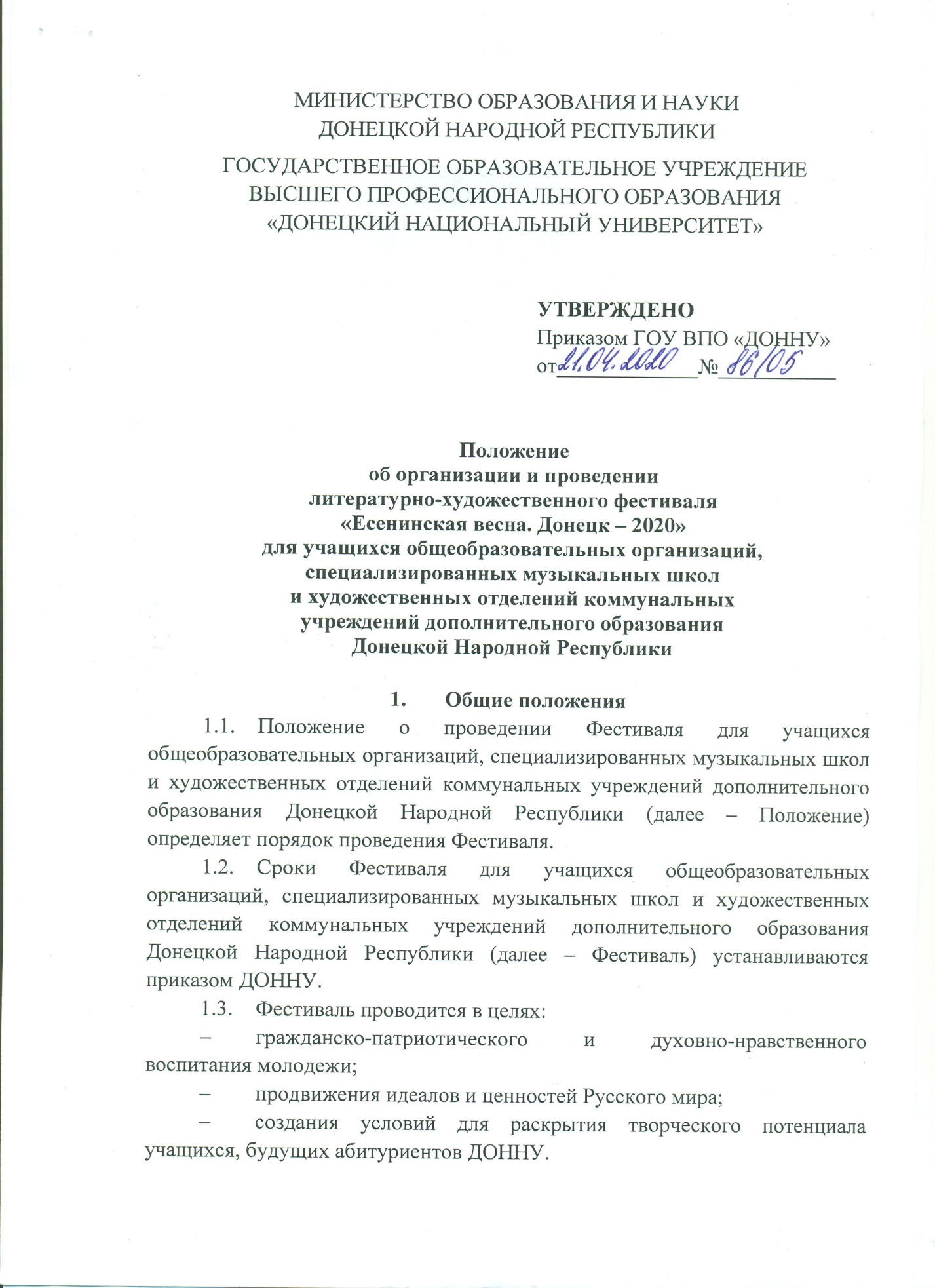 1.4. Организатором Фестиваля является Научно-просветительский центр имени С.А. Есенина ДОННУ.1.5. Фестиваль проводится для учащихся общеобразовательных организаций, специализированных музыкальных школ и художественных отделений коммунальных учреждений дополнительного образования Донецкой Народной Республики.1.6. Решение вопросов, связанных с организацией и проведением Фестиваля, обеспечивается оргкомитетом Фестиваля, утвержденным приказом ДОННУ.1.7.  Информация о проведении Фестиваля и порядке участия в нем, об участниках и итогах Фестиваля является открытой и размещается на официальном сайте ДОННУ http://donnu.ru/. Дипломы и сертификаты участников отправляются на электронную почту участникам Фестиваля.1.8. Плата за участие в Фестивале не взимается.2.   Порядок проведения Фестиваля2.1. Фестиваль проводится в дистанционном режиме.2.2. Для участия в Фестивале принимаются работы по следующей тематике:«Подымается заря кровавая»: мир и война в жизни и творчестве Сергея Есенина;Поэзия Сергея Есенина в годы Великой Отечественной войны;Поэзия Сергея Есенина и современность.Пояснительная записка к основным темам Фестиваля приведена в Приложении 1 к данному Положению.2.3. Участники Фестиваля представляют работы в одной из номинаций:художественно-изобразительные произведения (живопись, графика, декоративно-прикладное искусство, художественная фотография), соответствующие тематике фестиваля;видеоролик с записью исполнения (вокального или инструментального) произведения, соответствующего тематике фестиваля (до 3 мин.);видеоролик с записью чтения произведений Есенина, произведений о Великой Отечественной войне (стихи, воспоминания), произведений о войне за независимость ДНР, соответствующих тематике фестиваля (до 3 мин.).2.4. Для участия в Фестивале необходимо до 20.04.2020 г. включительно направить на электронную почту оргкомитета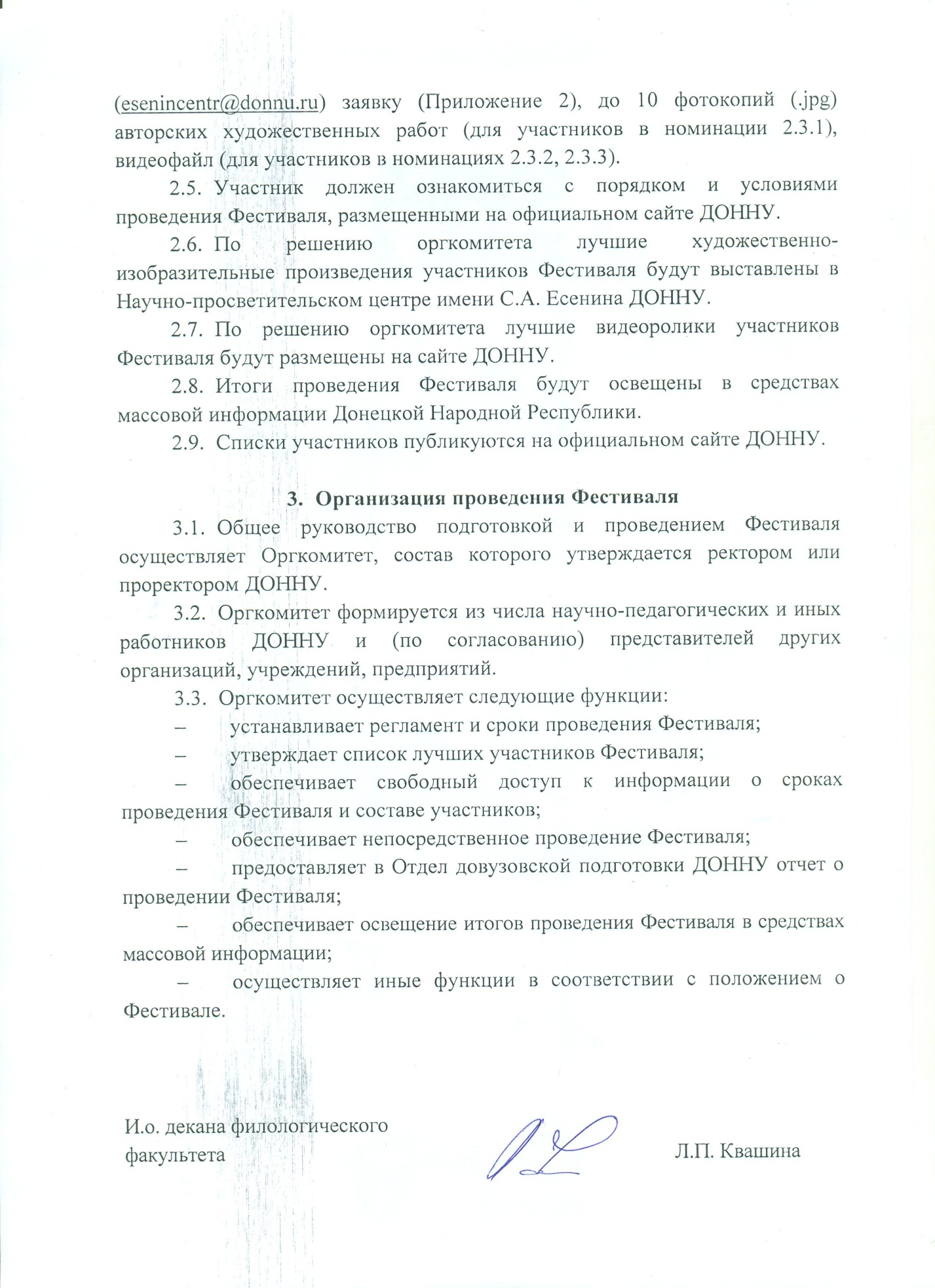 Приложение 1Пояснительная запискак основным темам Фестиваля«Подымается заря кровавая»: 
мир и война в жизни и творчестве Сергея ЕсенинаТема войны широко представлена в поэзии С. Есенина. Поэт не только писал о войне, он в ней участвовал в качестве санитара Полевого Царскосельского военно-санитарного поезда. Неся службу в лазарете с апреля 1916 года по февраль 1917 года, поэт своими глазами видел страдания солдат и мирных жителей, участвовал в концертах для раненых – читал свои стихи в военных лазаретах. Откликом на Первую мировую войну стали поэмы «Марфа Посадница» и «Анна Снегина», стихотворения «Молитва матери», «Богатырский посвист», «Узоры» и др.В Великой Отечественной активно участвовал сын Сергея Есенина –Константин Сергеевич. В ноябре 1941 года он ушёл добровольцем на фронт, был защитником Ленинграда, ранен четыре раза, стал инвалидом войны. Широко известен случай геройского поступка Константина Есенина. В бою был убит командир и тяжело ранен его заместитель. Командиром назначили Есенина. Он бросился в атаку, был тяжело ранен. Родным сообщили о его гибели. Но он выжил и продолжил воевать. За боевые заслуги Константин Сергеевич Есенин награждён тремя орденами Красной Звезды, орденом Отечественной войны первой степени, медалями.Поэзия Сергея Есенина в годы Великой Отечественной войныОгромные испытания выпали на долю русского народа в годы Великой Отечественной войны. Поэзия Сергея Есенина помогала солдатам переносить тяготы войны на фронте и в тылу. Есенинское слово вселяло мужество и стойкость, стихи о матери, о любви к Родине, отчему дому солдаты переписывали в свои тетради. Эти рукописные сборники прошли с ними через огонь войны. По свидетельствам современников, строки стихов Есенина солдатами произносились как молитва. В годы войны через родное село Сергея Есенина Константиново на запад проходили советские войска. В селе устраивали привалы. Солдаты и офицеры брали с собой горсть есенинской земли как символ Родины, которую они защищают. Сергей Есенин – один из немногих авторов, чьи стихи во время войны издавались не только на родине, но и за границей, даже на оккупированных немцами территориях.Поэзия Сергея Есенина и современностьПоэзия Сергея Есенина понятна людям всех стран и народов. Молодое поколение читает стихи Есенина с таким же волнением, как и наши отцы и деды, потому что это стихи о самом главном – о любви, о человечности, о глубоком чувстве Родины. Сегодня они звучат как никогда актуально, утверждая идеалы и ценности Русского мира.Приложение 2Форма заявки на участие в Фестивале «Есенинская весна. Донецк – 2020»ФИО участника /ов/, возраст ____________________________________________________________________________________________________________________________________Контактный телефон, e-mail участника_________________________________________________________ФИО, контактный телефон, e-mail преподавателя________________________________________________________________________________________________________________________Название образовательного учреждения, класс________________________________________________________________________________________________________________________________Название и вид представленной работы___________________________________________________________Для авторов видеоролика:название произведения (песни, музыкальной композиции, стихотворения), его автор(ы) __________________________________________________________________________________________________________________________Другая информация (важная, по Вашему мнению)__________________________________________________________________